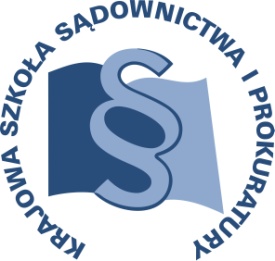 OSU-II.401.	15.10.2017					Lublin, 31 stycznia 2017 r.Sygn. szkolenia U 12/I/17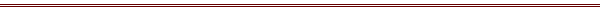 P R O G R A MSZKOLENIA DLA URZĘDNIKÓW POWSZECHNYCH JEDNOSTEK ORGANIZACYJNYCH PROKURATURYz obszaru apelacji szczecińskiejTEMAT SZKOLENIA:„Szkolenie dla urzędników powszechnych jednostek organizacyjnych prokuratury w zakresie ochrony danych osobowych i dostępu do informacji publicznej”DATA I MIEJSCE:23 maj 2017 r.		Prokuratura Okręgowa w Szczecinieul. Stoisława 670-001 Szczecinsala nr 112ORGANIZATOR:Krajowa Szkoła Sądownictwa i ProkuraturyOśrodek Szkolenia Ustawicznego i Współpracy Międzynarodowejul. Krakowskie Przedmieście 62, 20 - 076 Lublintel. 81 440 87 10OSOBY ODPOWIEDZIALNE ZE STRONY ORGANIZATORA:merytorycznie: 				organizacyjnie:prokurator Beata Klimczyk		główny specjalista Artur Nakoniecznytel. 81 458 37 34 				tel. 81 440 87 21e-mail: b.klimczyk@kssip.gov.pl 		e-mail: a.nakonieczny@kssip.gov.pl WYKŁADOWCY:Tomasz Lejman 	prokurator Prokuratury Regionalnej w Gdańsku, wieloletni wykładowca Krajowej Szkoły.Wojciech Szelągowski prokurator Prokuratury Regionalnej w Gdańsku delegowany do Biura Informatyzacji i Analiz Prokuratury Krajowej.Zajęcia prowadzone będą w formie seminarium.PROGRAM SZCZEGÓŁOWYWtorek 			23 maja 2017 r.9.00 – 10.30 	Podstawy prawne dotyczące ochrony danych osobowych (w Unii Europejskiej i w Polsce). Zasady przetwarzania danych osobowych.	Prowadzenie – Tomasz Lejman10.30 – 11.15 		Prawo dostępu do informacji publicznej
a ochrona danych osobowych.		Prowadzenie – Tomasz Lejman11.15 – 11.30		przerwa11.30 – 12.15 		Prawo dostępu do informacji publicznej
a ochrona danych osobowych.		Prowadzenie – Tomasz Lejman12.15 – 13.00 	Rozpoznawanie wniosków o dostęp do informacji publicznej.	Prowadzenie – Wojciech Szelągowski13.00 – 13.30	przerwa13.30 – 14.15 	Rozpoznawanie wniosków o dostęp do informacji publicznej.	Prowadzenie – Wojciech Szelągowski14.15 – 15.45 	Rola ABI w udostępnianiu informacji publicznej	Prowadzenie – Wojciech SzelągowskiProgram szkolenia dostępny jest na Platformie Szkoleniowej KSSiP pod adresem:http://szkolenia.kssip.gov.pl/login/ oraz na stronie internetowej KSSiP pod adresem: www.kssip.gov.pl Zaświadczenie potwierdzające udział w szkoleniu generowane jest za pośrednictwem Platformy Szkoleniowej KSSiP. Warunkiem uzyskania zaświadczenia jest obecność na szkoleniu oraz uzupełnienie znajdującej się na Platformie Szkoleniowej anonimowej ankiety ewaluacyjnej (znajdującej się pod programem szkolenia) dostępnej w okresie 30 dni po zakończeniu szkolenia.Po uzupełnieniu ankiety zaświadczenie można pobrać i wydrukować z zakładki 
„moje zaświadczenia”.